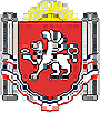 РЕСПУБЛИКА КРЫМРАЗДОЛЬНЕНСКИЙ РАЙОНБОТАНИЧЕСКИЙ СЕЛЬСКИЙ СОВЕТВнеочередное 81- е заседание  1 созываРЕШЕНИЕ27 мая 2018 г.                                    с.Ботаническое                                   № 57«Об отмене решения 31-го заседания 1 созыва Ботанического сельского совета Раздольненского района Республики Крым от 30.12.2015 г. № 276 «Об утверждении Порядка учета граждан, нуждающихся в предоставлении жилых помещений по договорам найма жилых помещений жилищного фонда социального использования, в том числе порядок принятия на этот учет, отказа в принятии на него, снятия с него»В соответствии с Федеральным законом от 06.10.2003 № 131-ФЗ «Об общих принципах организации местного самоуправления в Российской Федерации»,Уставом Ботанического сельского поселения Раздольненского района Республики Крым, Ботанический сельский совет РЕШИЛ:1. Отменить решение 31-го заседания 1 созыва Ботанического сельского совета Раздольненского района Республики Крым от 30.12.2015 г. № 276 «Об утверждении Порядка учета граждан, нуждающихся в предоставлении жилых помещений по договорам найма жилых помещений жилищного фонда социального использования в том числе порядок принятия на этот учет, отказа в принятии на него, снятия с него».2. Настоящее решение вступает в силу с момента его официального обнародования.Председатель Ботанического сельскогосовета - глава администрацииБотанического сельского поселения 		          	                    М. А. Власевская